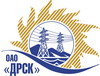 Открытое Акционерное Общество«Дальневосточная распределительная сетевая  компания»Протокол заседания Закупочной комиссии по вскрытию поступивших конвертовг. БлаговещенскСпособ и предмет закупки: Открытый электронный запрос предложений на право заключения Договора на выполнение работ: Реконструкция сетей 10/0,4 кВ (сертификация, реконструкция перегруженных фидеров 10-0,4 кВ), филиал "АЭС" Закупка проводится согласно ГКПЗ 2014г. раздела  2.2.1 «Услуги ТПиР»  № 106  на основании указания ОАО «ДРСК» от  05.12.2014 г. № 336.Плановая стоимость закупки:  13 513 000,00  руб. без учета НДСПРИСУТСТВОВАЛИ: 2 члена постоянно действующей Закупочной комиссии ОАО «ДРСК» 2 уровняИнформация о результатах вскрытия конвертов:В адрес Организатора закупки поступило 5 (пять) Предложений на участие в закупке, с которыми были размещены в электронном виде на Торговой площадке Системы www.b2b-energo.ru.Вскрытие конвертов было осуществлено в электронном сейфе организатора запроса предложений на Торговой площадке Системы www.b2b-energo.ru автоматически.Дата и время начала процедуры вскрытия конвертов с предложениями участников 11:14 (время местное) 17.12.2014. (было продлено на 1 ч., 14 мин., 38 cек.). Сделано  11 ставок.Место проведения процедуры вскрытия конвертов с предложениями участников: Торговая площадка Системы www.b2b-energo.ruВ конвертах обнаружены предложения следующих участников запроса предложений:РЕШИЛИ:Утвердить заседания Закупочной комиссии по вскрытию поступивших на открытый запрос предложений конвертов.Ответственный секретарь Закупочной комиссии 2 уровня ОАО «ДРСК»	О.А. МоторинаТехнический секретарь Закупочной комиссии 2 уровня ОАО «ДРСК»	Е.Ю. Коврижкина№ 145/УТПиР-В17.12.2014№Наименование участника и его адресПредмет и общая цена заявки на участие в закупке1ООО «Дальэлектромонтаж» г. Свободный, ул. Шатковская, 126Цена: 12 680 000,00 руб. без учета НДС (14 962 400,00 руб. с учетом НДС). 2ООО «Электротехническая компания»г. Благовещенск пер. Св. Иннокентия, 13АЦена: 12 256 527,00 руб. без учета НДС (НДС не облагается). 3ООО «АмурСельЭнергоСетьСтрой»г. Благовещенск, ул. 50 лет Октября, 228Цена: 12 700 000,00 руб. без учета НДС (14 986 000,00 руб. с учетом НДС). 4ООО «ЭК «Светотехника»г. Благовещенск, ул. Артиллерийская, 116Цена: 12 822 310,94 руб. без учета НДС (15 130 326,90 руб. с учетом НДС). 5ООО «Системы и Сети»г. Благовещенск, ул. Шевченко, 6Цена: 13 122 113,41 руб. без учета НДС (15 484 093,82 руб. с учетом НДС). 